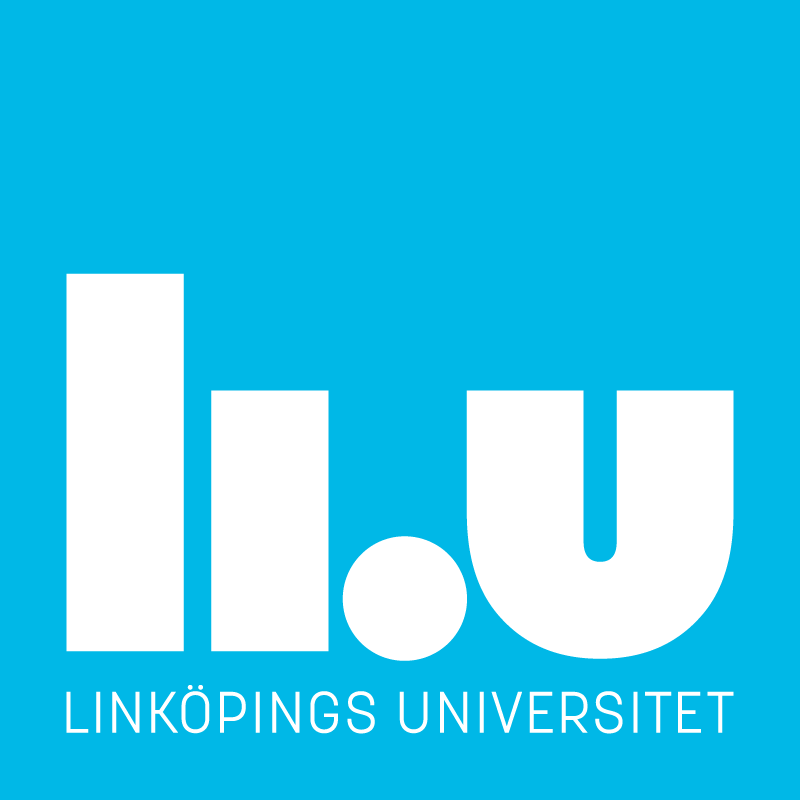 Institutionen för kultur och kommunikation, IKK Avdelningen för moderna språk, Spanska 1
HT 2019LITTERATURFÖRTECKNING SPANSKA 1 
Kurskod 915G12Linköpings Universitet MOD, IKKSpanska  DELKURS 1: GRAMMATIK, FONETIK OCH UTTALKURSLITTERATUR GRAMMATIKGrammatikbokFant, Hermerén, Österberg. 2015. Den spanska grammatiken. Stockhoholm: Sanoma utbildning. Stencilerat material. ÖvningsbokFält, G. (2003). Spansk grammatik för universitet och högskolor. Övningsbok. Studentlitteratur. ISBN 978914402796. REFERENSLITTERATUR GRAMMATIK GrammatikböckerFält, Gunnar (2000), Spansk grammatik för universitet och högskolor, Lund: Studentlitteratur.Gómez Torrego, Leonardo (2002), Gramática didáctica del español, Madrid: Ediciones SM.Martí Sánchez, Manuel et. al. (2008), Gramática española por niveles (vol. 1 y 2), Madrid: Edinumen.Övningsbok på spanskaAragonés, L., Palencia, L. Gramática de uso del español: Teoría y práctica. Nivel B1-B2. Editorial SM-ELE.Övningsbok för repetitionDahlén, María Carme., Liscano, Carlos. 102 ejercicios de español. Stockholm: Sanoma utbildning. 9789162215606OrdlistorDRAE – Diccionario de la Real Academia Española: http://www.rae.es Svensk-spanskt/spansk-svenskt lexikon: http://lexin2.nada.kth.se/sve-spa.html Norstedts svensk-spanska/spansk-svenska ordbok: http://www.ord.se/oversattning/spanska/ KURSLITTERATUR FONETIK OCH UTTALStencilerat material som läggs upp i kursrummet på Lisam under kursens gång. REFERENSLITTERATUR FONETIK OCH UTTAL Engstrand, Olle (2007), Fonetik light [lajt], Lund: Studentlitteratur.Gómez Torrego, Leonardo (2002), Gramática didáctica del español, Madrid: Ediciones SM.Quilis, Antonio (1997), Principios de fonología y fonética españolas, Madrid: Arco Libros.DELKURS 2: MODERN TEXT

Sábato, Ernesto. El túnel. Madrid. Cátedra. Fernán-Gómez, Fernando. Las bicicletas son para el veranoEsquivel, Laura. Como agua para chocolateGarcía Márquez, Gabriel. Relato de un náufragoKompendium: Spanska Skriftlig ProduktionKompendium: Text Spanska 1Obs.: Båda kompendier är tryckta och ligger klart till försäljning i Snabbkopieringen, Hus C, ingång 18.DELKURS 3: KULTUR OCH SAMHÄLLE I SPANIENKURSLITTERATURSoledad Miguel. España. Historia, literatura y arte. Studentlitteratur. ISBN 91-44-61941-3REFERENSLITTERATURPierre Vilar. Historia de España. Crítica.ISBN 9788474239492 DELKURS 4: ATT KOMMUNICERA PÅ SPANSKAKURSLITTERATURKompendium Att kommunicera på spanska - Material y pautas para la preparación de las clases y de los exámenes. Detta kompendium återfinns på kursrummet i Lisam (kursens interaktiva lärplattform) i ”Kursdokument” i samband med kursstart. Övrigt material som läggs upp på kursrummet. REFERENSLITTERATURDe Castro, Adela. (2013). Comunicación oral. Técnicas y estrategias. E - bok. Universidad del Norte. ISBN: 9789587413830Fant, L., Hermerén, I., Österberg R. (2015). Den Spanska Grammatiken . Sanoma utbildning. ISBN: 9789152327173 Ordbok spansk-svensk, svensk-spansk, tex digital prenumeration på Nordstedts https://ne.ord.se/ordböcker/ (gå till spanska)På nätet även http://lexin2.nada.kth.se/sve-spa.html och DRAE: www.rae.es  och http://lexin.nada.kth.se/lang/trio/sp/spanska.htm (audiovisuell) 